“Җиңү язын якынайтты Сезнең батырлык. ”                                      Башлангыч сыйныф укытучысы                                      Низамиева Гөлнара Гыйльфан кызы                                         2015 елМаксат. Укучыларны әби – бабаларның, авылдашларның Бөек Ватан сугышы елларында күрсәткән батырлыклары, тырыш, аяусыз көрәшләре, хезмәтләре белән таныштыру, сугыш афәтенең коточкыч фаҗига булуын төшендерү, бу җиңүнең миллионлаган совет халкының фронтта, тылда фидакарь көрәше, хезмәте нәтиҗәсе икәнен аңлату; ветераннарга олы ихтирам һәм хөрмәт хисе, Ватанга мәхәббәт хисе тәрбияләү; тынычлык, сөюче шәхес тәрбияләү. Материал: “Сабантуй”, “Ватаным Татарстан” газетасыннан материаллар.Җиһазлау. Бөек Ватан сугышы чорын чагылдырган әдәби әсәрләр күргәзмәс, “Бөек Җиңүгә 70ел” балаларның рәсемнәре; тактаның сул ягында кара белән язылган сугыш турында плакат; уң ягында тынычлык турында кызыл белән язылган плакат.Класс сәгатенең барышы.    Укытучы: - Хәерле көн,укучылар, хөрмәтле кунаклар. Бүгенге сыйныф сәгатен башлап җибәрик. Әйе, укучылар, тиздән бөтен илебез белән Бөек Җиңүнең 70 еллыгын билгеләп үтәчәкбез. Балалар, әйтегез әле, кемне, нәрсәне җиңү булган соң ул? (Сугышны, фашистларны) Бүген менә шул сугыш чорындагы авыр, газаплы тормыш турында сөйләшербез. Әйе, укучыла, сугыш ул җимерүче, күз яшьләре түктерүче, миллионлаган кешеләрнең гомерен өзүче.    Укучы: Сугыш...                  Шушы сүздән хәтта алмагачлар                  Уйчанланып калды ул көнне                  Яшь бөреләр хәтта чиркангандай,                  Калтыранып куйды ул көнне.    Укучы: Сугыш ...                   Моннан зуррак хәвеф, зуррак афәт                   Булдымы икән җирдә тагын да?                   Ач балалар килә күз алдыма                   Шул сүз ишетелгән чагымда.    Укытучы: Таң атып килә. Илебез халкы тыныч йокыда. Әниләренә сыенып, тәмле төшләр күреп, нәни сабыйлар изрәп йоклыйлар. Кояш бар җиһанга яңа көч тууын белдереп, үзенең алтын нурларын сибәргә җыена. Бу – 1941 нче елның 22 июнь таңы, тарихта тиңе булмаган, 1418 көнгә сузылачак Бөек Ватан сугышы башлануы иде.    Германиянең, сугыш игълан итмичә 190 коры җир дивизиясе, 5000 самолеты һәм 200 хәрби корабле безнең илебезгә һөҗүм башлады. Дошманнар Советлар Союзын ярты ел эчендә басып алып, аның турында бары тик истәлекләр генә калырга тиеш дип саныйлар. Сугышның беренче көненнән үк илебез халкы бердәм рәвештә дошманга каршы көрәшкә күтәрелде. Хәтәр сугыш елларында илебезне сакларга Татарстаннан 560 меңнән артык кеше   күтәрелде.Ә безнең авылдан 400дән артык кеше сугышка китә. Алар арасында сезнең бабаларыгыз, туганнарыгыз, күршеләрегез дә була. Сугыштан шуларның бары тик 100 дән артыгы гына әйләнеп кайта. Фашистлар илебезнең 1710 шәһәрен һәм шәһәр тибындагы поселыгын, 70 меңнән артык авылны яндырганнар, җимергәннәр.     Тактадагы язманы укыйк әле.    Сугыш ул бик куркыныч нәрсә    Кан ул, ут ул, үлем, яралар,    Күз яшьләре, кайгы, ачлык,    Тол аналар, ятим балалар.    Тол аналар. Ятим балалар кемнәр соң алар? Сугыш башлануга барлык әтиләр дә сугышка киткән, хәбәрсез югалган. Ә әниләр балалары белән ялгыз калганнар. Балалар ятим, ә аналар тол булганнар.    Җыр: “ Тынычлык”      Укытучы: Сугыш берничә минутка тынып торган арада, еш кына гармун тавышы яңгыраган, солдатлар үзләренең якын, кадерле кешеләрен искә төшергәннәр. Әлеге җырларга күпме мәгънә, яшәү көче, шатлык салынган булган.    1945 нче елның 9 нчы мае. Җиргә ачы күз яшьләре аша шатлык алып килә. Илебез халкы бердәм булып дошманнарны җиңүгә ирешә. Бөек Җиңү кешеләр күңеленә өмет, шатлык, ышаныч  алып килә.    Укучы: Ерак иде ул көн, озак көттек                   Бер кайгы да урап узмады.                   Мең ярым көн буе көрәш барды,                   Мең ярым көн көттек без аны.    Укучы: Күтәрелде бөтен Ватан халкы                   Туган – үскән илен сакларга.                   Ул – кызлары аның солдат булды,                   Корал алып басты сафларга.    Укучы: Ул көннәрне ничек онытасың,                   Ил язмышы кылыч өстендә.                   Ир – егетләр китте яу кырына,                   Алып көче тоеп үзендә.    Укучы: Сугыш бетте... Илем солдатлары                   Кабат кайтты таныш җиремә.                   Яшьлегебез чәчәк аткан илнең                   Кырларында иген игәргә.    Укытучы: Бөек Ватан сугышы тәмамлануга быел 70 ел тула. Җиңү бәйрәме быел тагын шаулап узар. Ләкин кешеләр йөрәгендә сугыш калдырган яра – җәрәхәтләр һаман да сыкрый әле.     Кадерле укучылар, әгәр сез, бу матур тормышта яшисез икән, иркен мәктәпләрдә укыйсыз икән, белегез – бу җирдә сезнең матур яшәвегез өчен меңләгән солдатларның каны түгелгән. Бу яшьлекнең, бу тормышның кадерен белегез укучылар!                      Исәннәрнең кадерен белик!                      Үлгәннәрнең каберен белик!    “Һәрвакыт булсын кояш” җыры башкарыла.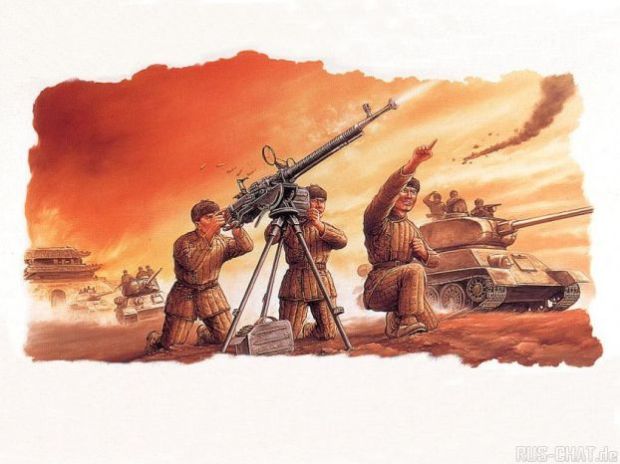 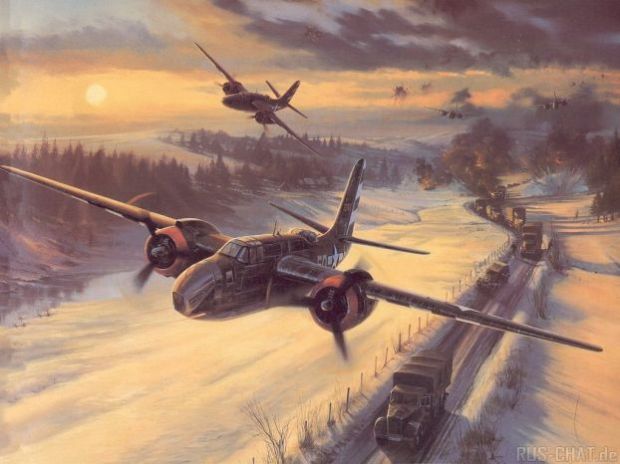 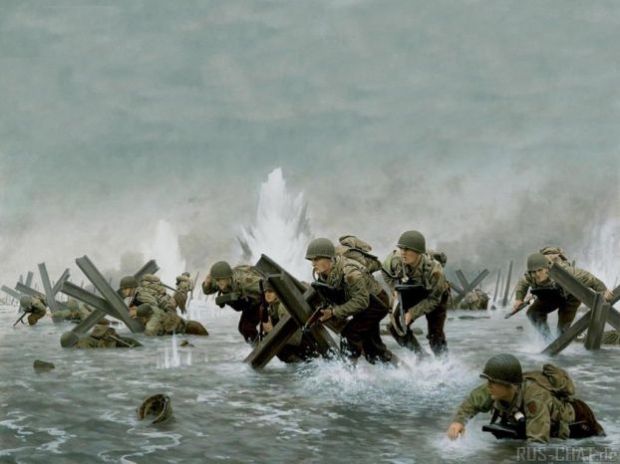 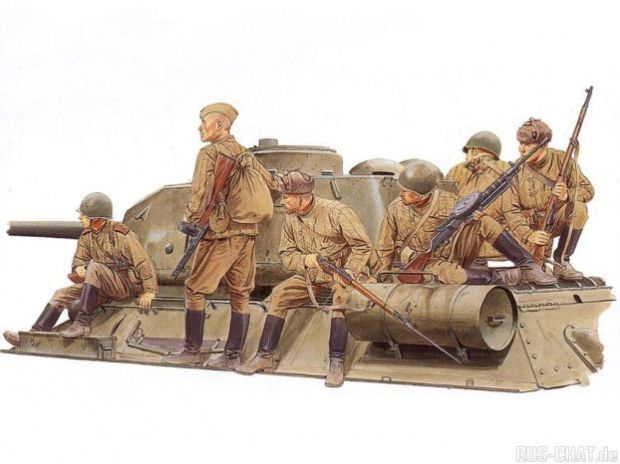 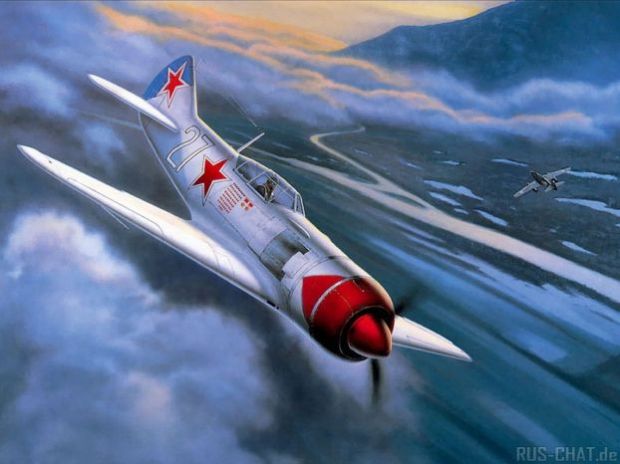 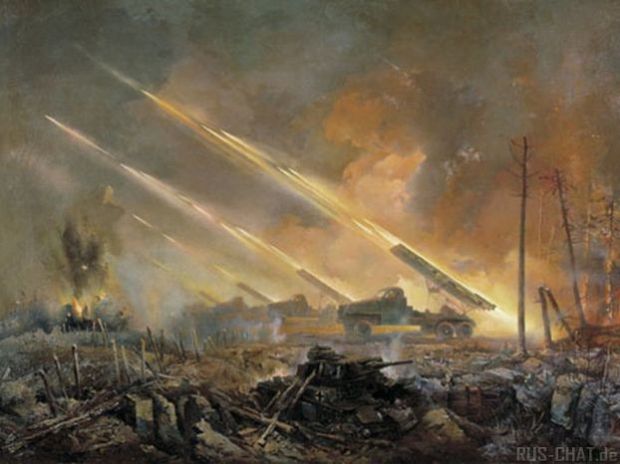 